#16ZWAVELS16	32.06STINKENDRUBBER ZWAVELZUUR  H2SO4Verbindingen van zwavel, waaronder  waterstof-sulfide, zijn verantwoor-delijk voor de geuren van ui en knoflook.Zwavel wordt gebruikt bij het vulkaniseren (harden) van natuurlijk  rubber voor toepassingen , waaronder autobanden .De meeste zwavel wordt gebruikt om  zwavelzuur te maken,  gebruikt om mest-stoffen, detergenten en an-dere nuttige verbindingen te  maken.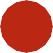 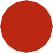 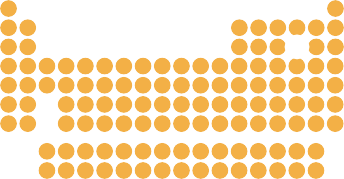 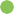 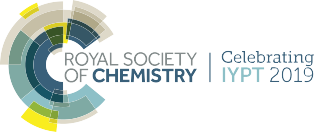 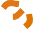 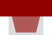 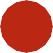 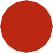 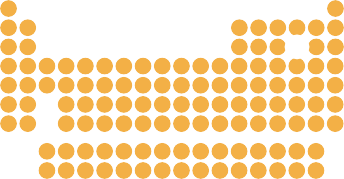 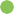 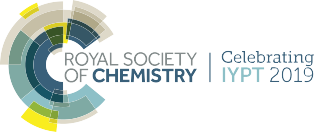 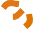 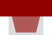 Ci	© 2019 Andy Brunning/Royal Society of Chemistry	#IYPT2019